Российская ФедерацияРеспублика АдыгеяАдминистрация муниципального образования «Город Майкоп»Комитет по образованиюПРИКАЗот 16.09.2019 № 524О внесении изменений в приказ № 3 от 09.01.2019 г. «Об обеспечении питанием обучающихся, находящихся в трудной жизненной ситуации, из многодетных семей, детей-сирот и детей, оставшихся без попечения родителей, детей-инвалидов и детей с ограниченными возможностями здоровья в 2019 году»В соответствии с Постановлениями Администрации муниципального образования «Город Майкоп» «О внесении изменений в Постановление Администрации муниципального образования «Город Майкоп» от 18.12.2017 
№ 1544 «Об утверждении муниципальной программы «Развитие системы образования муниципального образования «Город Майкоп» на 2018-2020 годы»  от 04.12.2018 № 1523, «Об утверждении Положения об организации и определении порядка предоставления питания учащимся в организациях муниципального образования «Город Майкоп», осуществляющих образовательную деятельность по имеющим государственную аккредитацию образовательным программам начального общего, основного общего, среднего общего образования» от 26.12.2018  № 1598, в целях обеспечения государственной поддержки детей, находящихся в трудной жизненной ситуации, из многодетных семей, детей-сирот и детей, оставшихся без попечения родителей, детей-инвалидов и детей с ограниченными возможностями здоровьяприказываю:1. Внести изменения в приказ № 3 от 09.01.2019 г. «Об обеспечении питанием обучающихся, находящихся в трудной жизненной ситуации, 
из многодетных семей, детей-сирот и детей, оставшихся без попечения родителей, детей-инвалидов и детей с ограниченными возможностями здоровья в 2019 году», опубликовав приложение к приказу в новой редакции (прилагается).2. Руководителям муниципальных общеобразовательных учреждений:2.1. Организовать питание учащихся в 2019 году, за исключением каникулярных, выходных и праздничных дней, дней, пропущенных по болезни и по уважительной причине согласно приложению.2.2. Установить единую цену на питание 35,44 руб. в день – завтрак; 51,99 руб. в день – обед.2.3. Обеспечить двухразовым питанием обучающихся с ограниченными возможностями здоровья.2.4. Своевременно заключить договоры на организацию школьного питания с предпринимателями в 2019 году.3.  Приказ вступает в силу с момента его подписания.4. Контроль за исполнением настоящего приказа возложить на заместителя руководителя Комитета по образованию О.В. Юсупову.Руководитель
Комитета по образованию 				                          Ю.А. Миллер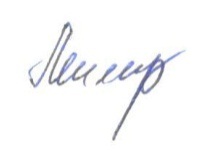 Юсупова О.В.  52-95-91Ю—21(19)«Приложение к приказу Комитета по образованию Администрации муниципального образования «Город Майкоп» от_16.09.2019 _№_524Распределение обучающихся и бюджетных ассигнований для организации питания детей, находящихся в трудной жизненной ситуации, из многодетных семей, детей-сирот и детей, оставшихся без попечения родителей, детей-инвалидов и детей с ограниченными возможностями здоровья в 2019 году в образовательных организациях МО «Город Майкоп»                                                                                                                                                                                  ».№ п/пНаименование учрежденияКоличество детей Количество детей стоимость питаниястоимость питанияВыделено в бюджете на 2019 год№ п/пНаименование учреждениязавтракиобедыдни по 5 дневке с 01.01.2019 г.дни  по 6ти дневке с 01.01.2019 г.завтракобедВыделено в бюджете на 2019 год1МБОУ СШ № 23351616119635,4451,991 652 4582МБОУ СШ № 33031516119635,4451,992 103 1303МБОУ Гимназия № 5159016119635,4451,99993 2744МБОУ СШ № 623715116119635,4451,991 201 7885МБОУ СШ № 7400816119635,4451,991 675 5706МБОУ Лицей № 83051016119635,4451,991 646 6817МБОУ СШ № 9161916119635,4451,99866 6748МБОУ СШ№101802216119635,4451,991 013 6839МБОУ СШ№113202016119635,4451,991 444 45710МБОУ СШ№13100316119635,4451,99520 00511МБОУ СШ№1483616119635,4451,99462 22712МБОУ СШ№1537010916119635,4451,991 750 68213МБОУ СШ № 1695016119635,4451,99514 22814МБОУ СШ № 17189416119635,4451,99976 45315МБОУ СШ № 1829416119635,4451,991 357 79016МБОУ Лицей № 19297316119635,4451,991 562 91917МБОУ ОШ № 2099716119635,4451,99643 35518МБОУ Гимназия № 22350016119635,4451,991 815 46819МБОУ СШ № 235655416119635,4451,993 264 47220МБОУ СШ № 24751016119635,4451,99416 00321МБОУ ОШ № 25147816119635,4451,99674 91322МБОУ НШ № 2665016119635,4451,99335 11423МБОУ ОШ № 27100716119635,4451,99577 78324МБОУ СШ № 28220016119635,4451,991 294 23425МБОУ НШ № 33146416119635,4451,99739 56226МБОУ Лицей № 3442016119635,4451,99338 39627МБОУ Лицей № 35296516119635,4451,991 594 681Итого:593347131 436 00028Школа с ОВЗ16216216119635,4451,991 292 200Всего:609563332 728 200